Техническая спецификацияЛот№1Название:                 Компрессор воздушныйПроизводительность,:                                  174 л/минМощность, не менее:                                   1.5  кВтПитание :                                                       однофазное,220-240 ВСкорость, не менее:                                      2850 об/мин  Количество цилиндров:                               1  штМаксимальное давление не менее:             10 кг/ см2Рабочее давление не менее :                        8 ,кг/см2Объем ресивера не менее:                            25  лГабариты ,не более :                                      610 x 280 x 680мм   Вес, не более:                                                 30 кгДлина шнура электропитания, не менее:    1930 ммДиаметр колёс , не более:                             190 ммШирина колеса , не более:                            35 ммКолёсная база, не более:                               310 ммПримечание: Ценовое предложение должно содержать следующее:1) техническую спецификацию;2) наименование, характеристики и количество поставляемых товаров (с указанием марки/модели, наименования производителя и страны происхождения).Oбразец товара, соответствующего требованиям настоящей технической спецификации, должен быть предоставлен после окончательного срока предоставления заявок (дата закрытия) до 12-00 ч. по времени Астаны следующего рабочего для.  Потенциальный поставщик вправе забрать образец после подведения итогов закупок.Продавец обязан одновременно с передачей товара передать покупателю его принадлежности, а также относящиеся к нему документы (документы, удостоверяющие комплектность, безопасность, качество товара, порядок эксплуатации и т.п.), предусмотренные нормативными правовыми актами или договором.                                                                                                                                                  Инженер АО «Эйр Астана»                                                                                                          Захаркин  Д.М.	258-41-35*1645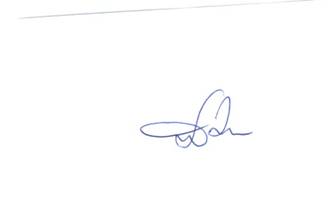 